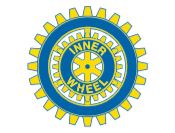 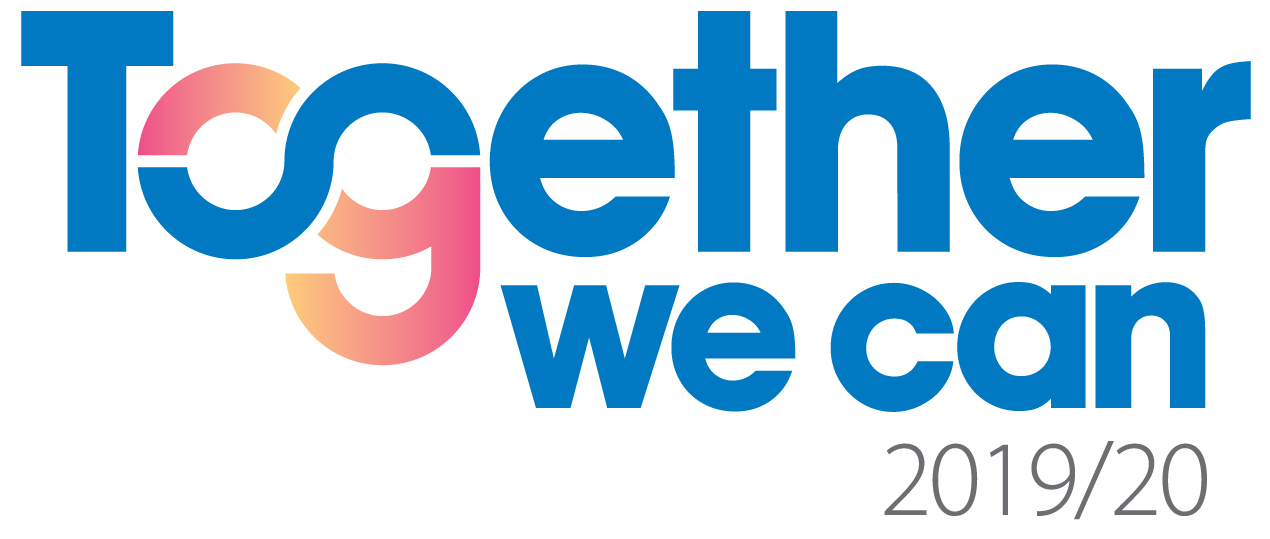 				President: Christianne Brodén		                  		Sekreterare: Christina SvenssonMark Inner Wheel ClubDistrikt 236				Månadsbrev 6Sverige					2019-11-21Världspresidentens tema TOGETHER WE CANKallelse	       Kära IW-vänner!	                                Vi träffas hemma hos Clay Ludvigson, Boråsvägen 23, Kinna                                3 december kl.18.00 . Det serveras julgröt och smörgås med julskinka.                                Först lite glögg och efteråt kaffe. Vi betalar 170 :-                                Glögglotteri!Program             Vi får umgås med  varandra och med vår distriktspresident Lisbeth                               Gabrielsson som vi inbjudit. Klubbärende      Samtal kring den punkt vi valt att satsa på under året.                              Förändring på Hemsidan som kom till efter RM                              Vänskapsmötet i Tällberg.                              IW-dagen 2020                              Lotteriet	Beslut                  Lotteriet förra gången går till  projektet för utbildning av barnmorskor  i                               Nepal. 	                              Efter diskussion av Vitaliserings punkter fick styrelsen uppgift att välja.                          Avanmälan: Tänk på att alltid avanmäla per telefon eller e-post. 	Återbud lämnas till vår klubbmästare Barbro Karlsson tel. 073 8061979, barbro2604@gmail.com senast 28/11 kl.20.00Styrelsemöte   Nästa styrelsemöte är hos Clay Ludvigson 21 januari 2020 kl.17.00